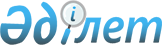 О внесении изменений в приказ исполняющего обязанности Министра по инвестициям и развитию Республики Казахстан от 24 февраля 2015 года № 187 "Об утверждении Правил сертификации и выдачи сертификата годности аэродрома (вертодрома)"Приказ Министра индустрии и инфраструктурного развития Республики Казахстан от 26 июля 2019 года № 561. Зарегистрирован в Министерстве юстиции Республики Казахстан 31 июля 2019 года № 19156
      ПРИКАЗЫВАЮ:
      1. Внести в приказ исполняющего обязанности Министра по инвестициям и развитию Республики Казахстан от 24 февраля 2015 года № 187 "Об утверждении Правил сертификации и выдачи сертификата годности аэродрома (вертодрома)" (зарегистрирован в Реестре государственной регистрации нормативных правовых актов под № 12052, опубликован 16 октября 2015 года в информационно-правовой системе "Әділет") следующие изменения:
      в Правилах сертификации и выдачи сертификата годности аэродрома (вертодрома), утвержденных указанным приказом:
      пункты 3 и 4 изложить в следующей редакции:
      "3. В Правилах используются следующие основные понятия:
      1) уполномоченная организация в сфере гражданской авиации – акционерное общество со стопроцентным участием государства в уставном капитале, осуществляющее деятельность, направленную на обеспечение устойчивого развития отрасли гражданской авиации Республики Казахстан, безопасности полетов и авиационной безопасности (далее - уполномоченная организация);
      2) сертификат годности аэродрома (вертодрома) - документ, выданный уполномоченной организацией либо уполномоченным органом в сфере гражданской авиации, удостоверяющий соответствие аэродрома (вертодрома) и его служб всем нормам к их эксплуатации (далее - сертификат);
      3) эксплуатант аэродрома (вертодрома) - физическое или юридическое лицо Республики Казахстан, а также другого государства в соответствии с международными договорами, ратифицированными Республикой Казахстан, которое использует аэродром (вертодром);
      4) заявка - письменное обращение заявителя в уполномоченную организацию для прохождения процедуры сертификационного обследования;
      5) заявитель - физическое или юридическое лицо, обратившееся в уполномоченную организацию для получения сертификата;
      6) сертификационное обследование - осуществляемая уполномоченной организацией проверка аэродрома, его структурных подразделений, оборудования, эксплуатационных процедур, технологических процессов по содержанию и эксплуатации аэродрома, документации организационной структуры, а также компетентности специалистов заявителя на соответствие сертификационным требованиям;
      7) вертодром, приподнятый над поверхностью – вертодром, расположенный на приподнятой конструкции;
      8) вертодром на уровне поверхности – вертодром, расположенный на земной поверхности или на сооружении на поверхности земли;
      9) вертопалуба – вертодром, расположенный на неподвижном или плавающем объекте в открытом море, например на разведочной и/или эксплуатационной установке, используемой для добычи нефти или газа. 
      4. Целью сертификации годности аэродрома (вертодромов) является обеспечение безопасности полетов воздушных судов на земле и в воздухе, обеспечение авиационной безопасности, а также обеспечение безопасности аэродрома (вертодрома) для жизни и здоровья людей, охраны имущества граждан и окружающей среды.
      Сертификационными требованиями для целей настоящих Правил являются требования действующих норм годности к эксплуатации аэродромов (вертодромов) гражданской авиации, утвержденных приказом Министра по инвестициям и развитию Республики Казахстан от 31 марта 2015 года № 381 (зарегистрирован в Реестре государственной регистрации нормативных правовых актов под № 12303) (далее – нормы годности к эксплуатации аэродромов (вертодромов).";
      пункты 6 и 7 изложить в следующей редакции:
      "6. Выдачу, учет сертификатов, а также контроль за соблюдением сертификационных требований осуществляет уполномоченная организация.
      Прием заявлений и выдача результатов оказания государственной услуги осуществляются посредством веб-портала "электронного правительства" www.egov.kz, www.elicense.kz (далее – портал).
      Для сертификации годности аэродромов, оборудованных светосигнальным, радиотехническим и метеооборудованием по II, III категорий Международной организации гражданской авиации (ИКАО), уполномоченной организацией могут привлекаться специалисты международных организаций гражданской авиации.
      За сертификацию годности аэродрома (вертодрома) взимается сбор в порядке и размере, определяемом Кодексом Республики Казахстан от 25 декабря 2017 года "О налогах и других обязательных платежах в бюджет" (Налоговый кодекс).
      7. Порядок сертификации годности аэродрома (вертодрома) предусматривает следующую последовательность процедур:
      1) посредством портала подача заявителем в уполномоченную организацию заявки по форме, согласно приложению 3 к настоящим Правилам с документами, подтверждающими соответствие сертификационным требованиям. Заявка на повторную сертификацию подается не позднее чем за тридцать пять рабочих дней до окончания срока действующего сертификата;
      2) предварительная оценка и принятие решения по заявке на проведение сертификации годности аэродрома (вертодрома) уполномоченной организацией, по форме, согласно приложению 4 к настоящим Правилам;
      3) проведение комиссией уполномоченной организации сертификационного обследования с выездом на место;
      4) после принятия решения, выдача (отказ в выдаче) сертификата осуществляются уполномоченной организацией посредством портала.
      Каждая последующая процедура выполняется при положительных результатах предыдущей.";
      пункты 13, 14 и 15 изложить в следующей редакции:
      "13. Уполномоченная организация рассматривает заявку и представленные документы пятнадцать рабочих дня со дня ее получения.
      14. В случаях представления заявителем неполного пакета документов согласно перечню, предусмотренному пунктом 8 настоящих Правил, и (или) документов с истекшим сроком действия уполномоченная организация в указанные сроки дает письменный мотивированный отказ в дальнейшем рассмотрении заявления.
      При отсутствии замечаний по заявке уполномоченная организация информирует заявителя о процедурах сертификации, нормативных требованиях, на соответствие которым будет сертифицироваться аэродром и вносит решение по заявке на проведение сертификации годности аэродрома (вертодрома) по форме, согласно приложению 4 к настоящим Правилам.
      15. Состав комиссии для проведения сертификационного обследования определяется руководителем уполномоченной организации или лицом его замещающим (далее – Комиссия).";
      подпункт 2) пункта 22 изложить в следующей редакции:
      "2) несоответствие заявителя и (или) представленных материалов, объектов, данных и сведений, необходимых для выдачи сертификата, требованиям, установленным пунктом 1 статьи 64 Закона и нормам годности к эксплуатации аэродромов (вертодромов);";
      пункты 24 и 25 изложить в следующей редакции:
      "24. Уполномоченная организация приостанавливает действие сертификата на срок до шести месяцев в случаях:
      1) несоблюдения эксплуатантом аэродрома (вертодрома) сертификационных требований;
      2) по заявлению эксплуатанта аэродрома (вертодрома).
      Уполномоченная организация приостанавливает действие сертификата с момента выявления (обнаружения) вышеназванных случаев.
      После устранения выявленных недостатков и представления в уполномоченную организация подтверждающих документов, восстановление действия сертификата осуществляется уполномоченной организацией после сертификационного обследования.
      25. Если эксплуатант аэродрома (вертодрома) в установленный срок не устранил выявленные несоответствия основания приостановления, уполномоченная организация отзывает сертификат.";
      пункты 27, 28, 29 и 30 изложить в следующей редакции:
      "27. В случае приостановления действия или отзыва сертификата, уполномоченная организация доводит до сведения о принятом решении владельца сертификата.
      Отмена действия сертификата вступает в силу с момента получения эксплуатантом аэродрома извещения о приостановления действия сертификата или отзыва сертификата.
      Эксплуатант аэродрома оповещает уполномоченную организацию о получении извещения со дня его получения.
      28. По согласованию с уполномоченной организацией допускаются временные отступления от норм годности к эксплуатации аэродромов (вертодромов), если такие отступления компенсируются введением дополнительных мер, обеспечивающих уровень безопасности полетов, эквивалентный установленному.
      При этом принимаются соответствующие меры по обеспечению эквивалентного уровня безопасности полетов (далее – ЭУБП), разрабатывается необходимая документация. Документация о принятии соответствующих мер обеспечения ЭУБП составляется на базе методики оценки, управления риска и подписывается заявителем и организацией, которая участвовала в разработке ЭУБП.
      29. Для разработки документации по ЭУБП заявитель (эксплуатант, владелец аэродрома (вертодрома) может привлекать соответствующие научно-исследовательские и/или иные компетентные организации. В целях оценки риска до разработки ЭУБП необходимо консультироваться относительно этих мер с уполномоченной организацией.
      После согласования с уполномоченной организацией информация о введении ЭУБП на данном аэродроме (вертодроме) вносится в руководство по аэродрому (вертодрому) и другие документы аэронавигационной информации.
      30. В случае изменения наименования организации гражданской авиации, ее организационно-правовой формы и других изменений, которые не влекут за собой несоответствия сертификационным требованиям и нормам годности к эксплуатации аэродромов (вертодромов) в сертификат вносятся соответствующие изменения.";
      пункты 32, 33, 34 и 35 изложить в следующей редакции:
      "32. В случаях необходимости внесения изменений в руководство по аэродрому в части, касающейся физических, геометрических характеристик взлетно-посадочных полос, рулежных дорожек, мест стоянок воздушных судов, перронов; установки, реконструкции или модернизации светосигнального, радиотехнического или метеорологического оборудования; реконструкции или модернизации электроснабжения объектов аэродрома; изменения категории по уровню требуемой пожарной защиты; изменения состава или характеристик препятствий, в районе 2, 3 или 4 аэродрома согласно приложению 15 ИКАО, владелец сертификата устанавливает соответствие объекта аэродрома эксплуатационным требованиям с учетом изменений и направляет заявку на получение одобрения уполномоченной организации для внесения изменений.
      К работе по установлению соответствия аэродрома эксплуатационным требованиям с учетом изменений по необходимости привлекаются научно-исследовательские или иные компетентные организации.
      33. Заявка на одобрение изменений представляется в уполномоченную организацию по установленной форме, согласно приложению 3 к настоящим Правилам. К заявке прилагаются поправки к сертификационной документации, связанные с изменениями.
      34. Представленная заявка рассматривается в течение десяти рабочих дней с момента поступления в уполномоченную организацию.
      35. После рассмотрения заявки и, при необходимости, проверки аэродрома (вертодрома), уполномоченная организация уведомляет владельца сертификата о результатах рассмотрения и, при необходимости, вносит изменения в сертификат.";
      приложение 1 изложить в новой редакции согласно приложению 1 к настоящему приказу;
      приложение 2 изложить в новой редакции согласно приложению 2 к настоящему приказу.
      2. Комитету гражданской авиации Министерства индустрии и инфраструктурного развития Республики Казахстан в установленном законодательством порядке обеспечить:
      1) государственную регистрацию настоящего приказа в Министерстве юстиции Республики Казахстан;
      2) в течение десяти календарных дней со дня государственной регистрации настоящего приказа направление на казахском и русском языках в Республиканское государственное предприятие на праве хозяйственного ведения "Институт законодательства и правовой информации Республики Казахстан" для официального опубликования и включения в Эталонный контрольный банк нормативных правовых актов Республики Казахстан;
      3) размещение настоящего приказа на интернет-ресурсе Министерства индустрии и инфраструктурного развития Республики Казахстан.
      3. Контроль за исполнением настоящего приказа возложить на курирующего вице-министра индустрии и инфраструктурного развития Республики Казахстан.
      4. Настоящий приказ вводится в действие по истечении двадцати одного календарного дня после дня его первого официального опубликования, но не ранее 1 августа 2019 года.
      "СОГЛАСОВАН"
Министерство цифрового развития,
инноваций и аэрокосмической
промышленности
Республики Казахстан
"____" ______________ 2019 года                                      СЕРТИФИКАТ
                               ГОДНОСТИ АЭРОДРОМА                                      Серия АРД № _____
      выдан "___"____________ 20 __года действителен
до "___" _______________ 20 __ года
      1. Аэродром (название аэродрома)__________________________________________________
      2. Местонахождение аэродрома (административные и географические
координаты)_____________________________________________________________________
________________________________________________________________________________
      3. Владелец аэродрома____________________________________________________________
________________________________________________________________________________
      4. Эксплуатант аэродрома__________________________________________________________
________________________________________________________________________________
      5. Класс и код ИКАО аэродрома ____________________________________________________
      6. Категория аэродрома по уровню требуемой пожарной защиты________________________
________________________________________________________________________________
      7. Настоящим удостоверяется, что аэродром соответствует требованиям и нормам годности
к эксплуатации гражданских аэродромов. Разрешено производить полеты с учетом условий
и ограничений, указанных в области действия в приложении к сертификату, который является
неотъемлемой частью настоящего сертификата.
      8. Основание для выдачи сертификата: Акт сертификационного обследования от "____"
__________ 20 __ года
      ______________________________________________________________________
(Фамилия, имя, отчество (при наличии), должность лица, выдавшего сертификат) ОБЛАСТЬ ДЕЙСТВИЯ СЕРТИФИКАТА
ГОДНОСТИ АЭРОДРОМА
      ______________________________________________________________________
       (Фамилия, имя, отчество (при наличии), должность лица, выдавшего сертификат)                                      СЕРТИФИКАТ
                               ГОДНОСТИ ВЕРТОДРОМА                                      Серия ВРД № ____
      выдан "___"____________ 20 ___года
действителен до "___" ________ 20 ____ года
      1. Вертодром (название) ___________________________________________________________
      2. Тип вертодрома (на уровне поверхности, приподнятый над поверхностью, вертопалуба,
палубный вертодром, вертопалуба)__________________________________________________
      3. Местонахождение вертодрома ___________________________________________________
      4. Владелец вертодрома ___________________________________________________________
      5. Эксплуатант вертодрома ________________________________________________________
      6. Класс ИКAO вертодрома (HI, HII, HIII)_______________________________________________
      7. Настоящим удостоверяется, что вертодром соответствует требованиям и нормам годности
к эксплуатации гражданских вертодромов с учетом области действия, являющимся
неотъемлемой частью настоящего сертификата.
      8. Основание для выдачи сертификата: Акт сертификационного обследования от "__" _____
20 __ года.
      ____________________________________________________________________
______________________________________________________________________
(Фамилия, имя, отчество (при наличии), должность лица, выдавшего сертификат) ОБЛАСТЬ ДЕЙСТВИЯ СЕРТИФИКАТА ГОДНОСТИ ВЕРТОДРОМА
      ______________________________________________________________________
       (Фамилия, имя, отчество (при наличии), должность лица, выдавшего сертификат)
					© 2012. РГП на ПХВ «Институт законодательства и правовой информации Республики Казахстан» Министерства юстиции Республики Казахстан
				
      Министр
индустрии и инфраструктурного
развития Республики Казахстан 

Р. Скляр
Приложение 1
к приказу Министра
индустрии и инфраструктурного развития
Республики Казахстан
от 26 июля 2019 года № 561Приложение 1
к приказу исполняющего
обязанности Министра
по инвестициям и развитию
Республики Казахстан
от 24 февраля 2015 года № 187формаПриложение
к сертификату годности аэродрома
_______________________________
Серии АРД № __________
№
Условия полетов
Вид захода и курс посадки
Примечание
1
2
3
4
5
№
Ограничения
Ограничения
1
2
3
4Приложение 2
к приказу Министра
индустрии и инфраструктурного развития
Республики Казахстан
от 26 июля 2019 года № 561Приложение 2
к приказу исполняющего обязанности Министра
по инвестициям и развитию
Республики Казахстан
от 24 февраля 2015 года № 187формаПриложение
к сертификату годности вертодрома
_________________________________
Серии ВРД № _________
№
Условия полетов
Направление посадки
Примечание
1
2
3
4
5
№
Ограничения
Ограничения
1
2
3
4